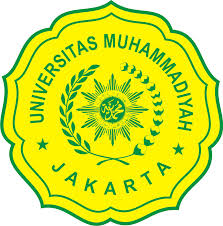 PENGARUH KOMPENSASI DAN LINGKUNGAN KERJA TERHADAP MOTIVASI KERJA DAN DAMPAKNYA PADA KINERJA KARYAWAN DI THE FOODHALL SUPERMARKETTESISDiajukan sebagai salah satu syarat untuk menyelesaikan                          program Strata Dua (S-2) Magister ManejemenOleh :MELIANA2014930017PROGRAM  STUDI MAGISTER MANAJEMENSEKOLAH PASCASARJANA UNIVERSITAS MUHAMMADIYAHJAKARTA2016PENGARUH KOMPENSASI DAN LINGKUNGAN KERJA TERHADAP MOTIVASI KERJA DAN DAMPAKNYA PADA KINERJA KARYAWAN DI THE FOODHALL SUPERMARKETTESISDiajukan sebagai salah satu syarat untuk menyelesaikan                          program Strata Dua (S-2) Magister ManejemenOleh :MELIANA2014930017PROGRAM  STUDI MAGISTER MANAJEMENSEKOLAH PASCASARJANA UNIVERSITAS MUHAMMADIYAHJAKARTA2016ABSTRAKDAFTAR ISIHALAMAN JUDULLEMBAR PERSETUJUAN 		LEMBAR PERNYATAAN KEASLIAN SKRIPSI 		ABSTRAK		ABSTRACT		KATA PENGANTAR	DAFTAR ISI		DAFTAR TABEL		DAFTAR GAMBAR		BAB I 	PENDAHULUAN		1A. Latar Belakang		1B. Identifikasi Masalah		14C. Pembatasan Masalah		15D. Rumusan Masalah		15E. Tujuan dan Manfaat Hasil Penelitian		16BAB II	LANDASAN TEORI, KERANGKA BERPIKIR DAN HIPOTESIS	18A.	Landasan Teori		181.	Manajemen Sumber Daya Manusia		182.	Kompensasi		263.	Lingkungan Kerja		374.	Motivasi		515.	Kinerja Karyawan		626.	Penelitian Terdahulu		68B.	Kerangka Berpikir		74C.	Hipotesis		76BAB III	METODOLOGI PENELITIAN		78A. 	Metode Penelitian		78B. 	Tempat dan Waktu Penelitian		78C. 	Populasi dan Sampel		79D. 	Definisi Operasional Variabel Penelitian		80F. 	Jenis dan Sumber Data		87G. 	Uji Validitas dan Reliabilitas		87H. 	Tehnik Pengolahan Data		89I.	Pengujian Hipotesis		95BAB IV	HASIL PENELITIAN DAN PEMBAHASAN		96A.	Analisis Data		961.	Uji Validitas dan Reabilitas		962.	Uji Normalitas		1023.	Analisis Koefisien Korelasi		1054. 	Analisis Regresi Model		110B. 	Uji Hipotesis		1141. 	Uji Signifikansi Simultan (Uji Statistik F)		1142.  	Uji Signifikansi Parameter Individual (Uji Statistik t)		115C. 	Analisis jalur (Path Analisis)		118D. 	Koefisien Determinasi		122BAB V	KESIMPULAN DAN SARAN		125Kesimpulan		125Saran		126DAFTAR PUSTAKALAMPIRANDAFTAR TABELTabel 1.1	Hasil Penilaian Kinerja Karyawan The Foodhall Supermarket		4Tabel 1.2 Tabulasi Data Kehadiran dan Ketepatan Waktu		5Tabel 1.3 Beban Kompensasi		6Tabel 3.1	Indikator Penelitian		81Tabel 3.2 Alternatif Jawaban Responden		85Tabel 3.3 Interpretasi Koefisien Korelasi		91Tabel 3.4	Kategori Pengaruh Variabel Dalam Path Analysis		95Tabel 4.1 Uji Validitas Terhadap Kompensasi Tahap 1		96Tabel 4.2	Uji Validitas Kompensasi Tahap 2		97Tabel 4.3	Uji Validitas Terhadap Lingkungan Kerja Tahap 1		98Tabel 4.4	Uji Validitas Lingkungan Kerja Tahap 2		98Tabel 4.5	Uji Validitas Motivasi Kerja Tahap 1		99Tabel 4.6	Uji Validitas Motivasi Kerja Tahap 2		99Tabel 4.7	Uji Validitas Kinerja Karyawan Tahap 1		100Tabel 4.8	Uji Validitas Kinerja Karyawan Tahap 2		101Tabel 4.9	Uji Reabilitas		102Tabel 4.10 Korelasi Kompensasi dengan Motivasi Kerja		105Tabel 4.11 Korelasi Lingkungan Kerja dengan Motivasi Kerja		106Tabel 4.12 Korelasi Kompensasi, Lingkungan Kerja dengan Motivasi Kerja		107Tabel 4.13 Korelasi Kompensasi dengan Kinerja Karyawan		107Tabel 4.14 Korelasi Lingkungan Kerja dengan Kinerja Karyawan		108Tabel 4.15 Korelasi Motivasi Kerja dengan Kinerja Karyawan		109Tabel 4.16 Korelasi Kompensasi, Lingkungan Kerja, Motivasi Kerja 	  dengan Kinerja Karyawan		110Tabel 4.17 Hasil Persamaan Regresi Model Struktural 1		111Tabel 4.18 Hasil Persamaan Regresi Model Struktural 2		112Tabel 4.19 Hasil Uji Simultan Model Struktural 1		114Tabel 4.20 Hasil Uji Simultan Model Struktural 2		115Tabel 4.21 Hasil Pengujian Parsial (Uji t) Model Struktural 1		116Tabel 4.22 Hasil Pengujian Parsial (Uji t) Model Struktural 2		117Tabel 4.23 Correlations Model Struktural 1		118Tabel 4.24 Model Summaryb		119Tabel 4.25 Coefficientsa		119Tabel 4.26 Model Summaryb		120Tabel 4.27 Coefficientsa		120Tabel 4.28 Hasil Uji Koefisien Determinasi Model Struktural 1		123Tabel 4.29 Hasil Uji Koefisien Determinasi Model Struktural 2		123DAFTAR GAMBARGambar 2.1 Keranga Pemikiran		76Gambar 4.1 Kurva Uji Normalitas Model 1		103Gambar 4.2 Kurva Uji Normalitas Model 2		104Gambar 4.3 Hasil Analisis Struktural 1		119Gambar 4.4 Hasil Analisis Struktural 2		121